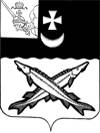 АДМИНИСТРАЦИЯ БЕЛОЗЕРСКОГО  МУНИЦИПАЛЬНОГО РАЙОНА ВОЛОГОДСКОЙ ОБЛАСТИП О С Т А Н О В Л Е Н И ЕОт 21.04.2022  № 136О признании  утратившими силунекоторых постановлений администрации района В соответствии с Федеральным законом от 06.10.2003 № 131-ФЗ «Об общих принципах организации местного самоуправления в Российской Федерации», в целях приведения нормативных  правовых актов в соответствие с действующим законодательством         ПОСТАНОВЛЯЮ:         1. Признать утратившими силу следующие постановления администрации района:       - от 22.01.2015 № 50 «Об  утверждении административного  регламента предоставления муниципальной услуги по согласованию решений о проведении ярмарки»;        - от  18.05.2015  № 554 «О внесении изменений и дополнений в постановление администрации района от 22.01.2015 № 50»;       - от 22.12.2016  № 670 «О внесении изменений в административный регламент предоставления муниципальной услуги по согласованию решений о проведении ярмарки и схемы ярмарки»;       - от 10.09.2018  № 438 «О внесении изменений в административный регламент предоставления муниципальной услуги по согласованию решений о проведении ярмарки и схемы ярмарки»;       - от 16.12.2020  № 521 «О внесении изменений  в постановление администрации района от 22.01.2015 № 50»;       - от  16.07.2021  № 262 «О внесении изменения в постановление администрации района от 22.01.2015 № 50»;       - от  23.09.2021  № 365 «О внесении изменений и дополнений в постановление администрации района от 22.01.2015 № 50». 2.Настоящее постановление опубликовать в районной газете «Белозерье» и разместить на официальном сайте Белозерского муниципального района в информационно-телекоммуникационной сети «Интернет».Первый заместитель руководителяадминистрации района:                                              А.В.Измайлов